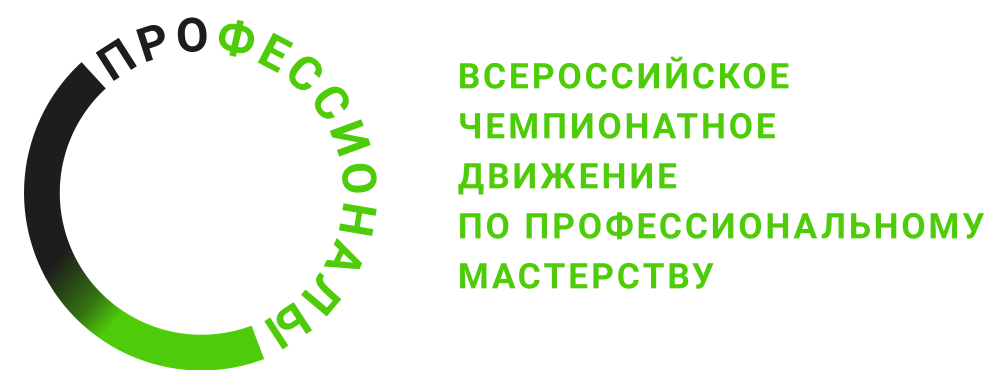 ПРОГРАММА ПРОВЕДЕНИЯРегионального этапа чемпионата (наименование региона)по компетенции «Сантехника и отопление»
Общая информацияОбщая информацияПериод проведенияМесто проведения и адрес площадкиФИО Главного экспертаКонтакты Главного экспертаД-2  / «___» ___________ 20__ г.Д-2  / «___» ___________ 20__ г.09:00-9:45Регистрация Экспертов (Наставников, Индустриальных) (подписание протокола)9:45-10:15Инструктаж Экспертов по ОТ (подписание протокола)10:15-10:30Распределение ролей Экспертов (подписание протокола)10:30-10:45Формирование групп оценки (подписание протокола)10:45-11:00Перерыв11:00-12:00Ознакомление Экспертов с Конкурсным заданием (подписание протокола)12:00-13:00Внесение 30% изменения задания Внесение изменений в чертежи (подписание протокола)13:00-14:00Обед14:00-14:20Ознакомление и актуализация (внесение размеров) КО(подписание протокола)14:20-14:30Внесение и блокировка КО в ЦСО (подписание протокола)14.30-15:45Ознакомление Экспертов с рабочими местами, расходными материалами и оборудованием15:45-16:00Перерыв16:00-19:00Обучение Экспертов методике проведения оценкиД-1  / «___» ___________ 20__ г.Д-1  / «___» ___________ 20__ г.09:00-9:45Регистрация Участников (подписание протокола)9:45-10:30Инструктаж Участников по ОТ (подписание протокола)10:30-10:45Жеребьёвка рабочих мест (подписание протокола)10:45-11:00Перерыв11:00-13:00Ознакомление Участников с Конкурсным заданием (подписание протокола)13:00-14:00Обед14:00-14:15Ознакомление Участников с КО (подписание протокола)14:15-16:15Ознакомление Участников с рабочими местами, расходными материалами и тестирование оборудования16:15-16:30Перерыв16:30-19:00Ознакомление Участников с рабочими местами, расходными материалами и тестирование оборудования (подписание протокола)Проверка ЛИК (подписание протокола)Д1  / «___» ___________ 20__ г.Д1  / «___» ___________ 20__ г.08:00-08:10Сбор Конкурсантов и Экспертов на площадке08:10-09:00Инструктаж Участников по ОТ (подписание протокола)Проверка ЛИК (подписание протокола)Брифинг09:00-11:20Выполнение конкурсного задания (Модуль А)11:20-11:35Перерыв11:35-13:05Выполнение конкурсного задания (Модуль Б)13:05-14:05Обед14:05-16:05Выполнение конкурсного задания (Модуль Б)16:05-16:20Перерыв16:20-18:20Выполнение конкурсного задания (Модуль Б)18:20-19:00БрифингД2  / «___» ___________ 20__ г.Д2  / «___» ___________ 20__ г.08:00-08:10Сбор Конкурсантов и Экспертов на площадке08:10-09:00Инструктаж Участников по ОТ (подписание протокола)Проверка ЛИК (подписание протокола)Брифинг09:00-11:00Выполнение конкурсного задания (Модуль Б)11:00-11:15Перерыв11:15-12:45Выполнение конкурсного задания (Модуль В)12:45-13:45Обед13:45-16:00Выполнение конкурсного задания (Модуль Г)16:00-16:15Перерыв16:15-18:15Выполнение конкурсного задания (Модуль Г)18:15-19:00БрифингД3  / «___» ___________ 20__ г.Д3  / «___» ___________ 20__ г.08:00-08:10Сбор Конкурсантов и Экспертов на площадке08:10-09:00Инструктаж Участников по ОТ (подписание протокола)Проверка ЛИК (подписание протокола)Брифинг09:00-11:00Выполнение конкурсного задания (Модуль Г)11:00-11:15Перерыв11:15-13:30Выполнение конкурсного задания (Модуль Г, Модуль Д)13:30-14:30Обед14:30-14:40Выполнение конкурсного задания (Модуль Е)14:40-15:00Брифинг15:00-20:00Проведение оценкиВнесение оценок в ЦСОПодписание ведомостей, протоколов